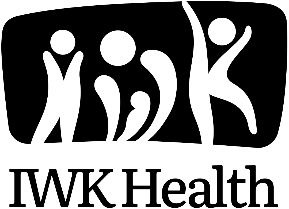 Anatomical PathologyCLINICAL DATA: (Include work up diagnosis & procedure done)	________________________________________________________________________________________	SPECIMEN OR TISSUE SOURCE	________________________________________________________________________________________ROUTINESPECIAL – PHYSICIAN MUST CONFER WITH PATHOLOGIST________________________________________________________________________________________Time Pathologist/Technologist Called: ___________________Name of Pathologist/Technologist: ____________________Specimen Picked Up: ____________________Specimen Received by: ___________________DATE:TIME:Physician to get report:Attending Surgeon’s SignatureForm Completed By